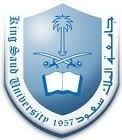 التطبيق والمثال في مواد العلوم الشرعيةمثال:الدرس : كرم النبي صلى الله عليه و سلم .الصف : الخامس الابتدائي – الفصل الثاني . الهدف : أن يقارن الطالب بين الكرم والإسراف . بعد أن يختار المعلم العارضة المناسبة للموضوع – المقارنة بين الكرم والإسراف – يقسم الطلاب الى مجموعات ، ويوزع على كل المجموعات قصاصات مجزأه مكتوب عليها بعض العبارات المرتبطة بالموضوع ، بالإضافة الى النص المراد قراءته والاستنتاج منه .- يطلب المعلم من الطلاب ترتيب هذه الأجزاء بشكل منطقي .  نموذج : اسم الطالب:  مرادي الشكرهـ مالمواد مدى ملاءمتهامدى ملاءمتهامدى ملاءمتهاالملاحظةمالمواد ملائمغيرملائمغيرملائمالملاحظة1التلاوة2الحفظ3التفسير 4التوحيد5الحديث6الفقه7السيرة